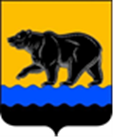 СЧЁТНАЯ ПАЛАТА ГОРОДА НЕФТЕЮГАНСКА16 мкрн., д. 23, помещение № 97, г. Нефтеюганск, Ханты-Мансийский автономный округ - Югра(Тюменская область), 628310, телефон: 20-30-54, факс: 20-30-63 е-mail: sp-ugansk@mail.ru________________________________________________________________________________________ЗАКЛЮЧЕНИЕ на проект приказа комитета культуры и туризма администрации города Нефтеюганска «О внесении изменений в приказ комитета культуры и туризма администрации города Нефтеюганска от 05.03.2018 № 34-нп
«Об утверждении положения об установлении системы оплаты труда работников муниципальных образовательных организаций дополнительного образования, подведомственных комитету культуры и туризма администрации города Нефтеюганска»Счётная палата в соответствии с пунктом 7 части 2 статьи 9 Федерального закона от 07.02.2011 № 6-ФЗ «Об общих принципах организации и деятельности контрольно-счётных органов субъектов Российской Федерации и муниципальных образований» проводит экспертизу проектов муниципальных правовых актов  в части, касающейся расходных обязательств муниципального образования.В целях проведения экспертизы представлен проект приказа комитета культуры и туризма администрации города Нефтеюганска «О внесении изменений в приказ комитета культуры и туризма администрации города Нефтеюганска от 05.03.2018 № 34-нп «Об утверждении положения об установлении системы оплаты труда работников муниципальных образовательных организаций дополнительного образования, подведомственных комитету культуры и туризма администрации города Нефтеюганска» (далее – Проект).Проектом планируется внести изменение в систему оплаты труда работников муниципальных образовательных организаций дополнительного образования, подведомственных комитету культуры и туризма администрации города Нефтеюганска, в части стимулирующих выплат, а именно положения  в отношении премии по итогам работы за год заменены на премию по итогам полугодия. Также предусмотрены сроки выплаты указанной премии.  По результатам экспертизы замечания и рекомендации отсутствуют.Председатель                                                                                                 С.А. Гичкина